Okładka do mojej książki  Drogie Jeżyki!Zaprojektujcie okładkę do książki. Możesz wykonać ilustrację. W ramce, gdzie jest miejsce na napisanie danych autora, napisz swoje imię.  A teraz coś na poprawę humoru. Ćwiczenie w prawidłowym postrzeganiu.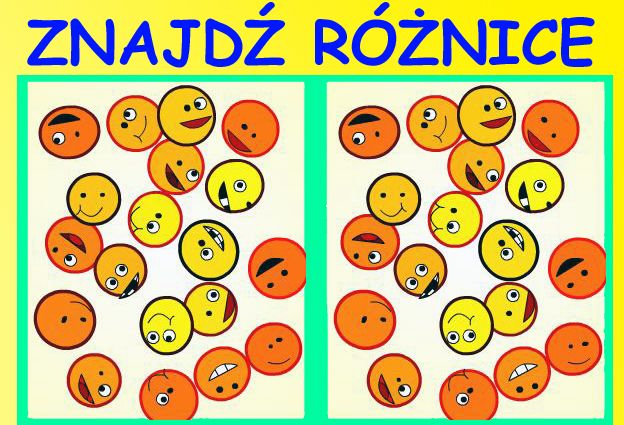  Na koniec spróbuj odczytać krótkie wyrazy. Spróbuj przypomnieć sobie literki, które już poznasz. 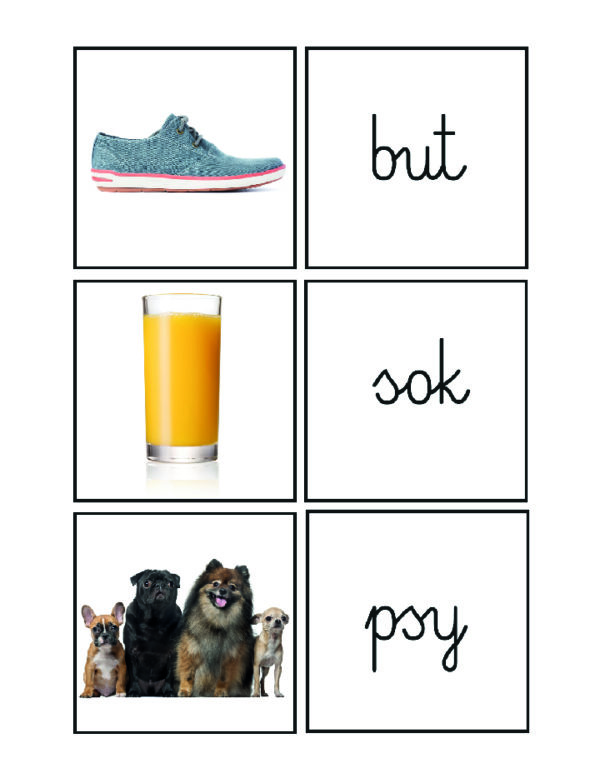 